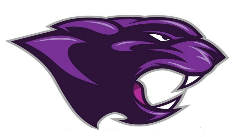  Every Student, Every Day- Excellence for all.Best Question to ask your students after and assessment—“What else do you know that I didn’t ask you?”Important Info:Human Growth and Development for students in 7th-9th grade Third nine weeks ends on the 11th of MarchMarch 10th is the State ACTFreshman Orientation on the 12th at 5:30Senior Cap and Gowns handed out on the 31st Career Day will be on the April 3rdPreparing for student led conferences on April 2ndSenior trip April 2nd to 7thEarth day on April 22nd and SUDSProm April 25thThanks and remember “Every Student, Every Day-Excellence for All”